THE LONGBRANCH FOUNDATIONRECEIVES GIFT from CAROLYN WILEY  Carolyn Wiley’s Farm Tour Quilt 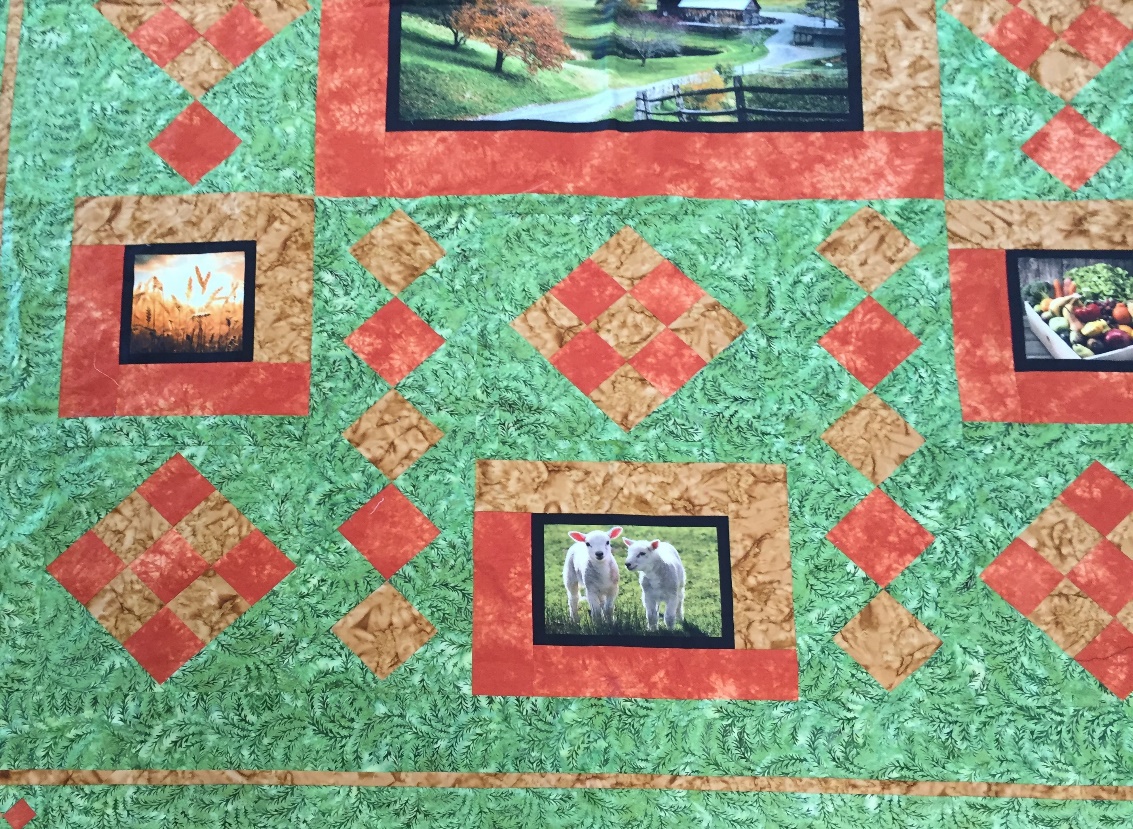   Carolyn Wiley created the Quilt to honor the Farm Tour and gifted the    proceeds from the Raffle ticket sales to The Longbranch Foundation.John Nichols won the Raffle and is pictured with Carolyn Wiley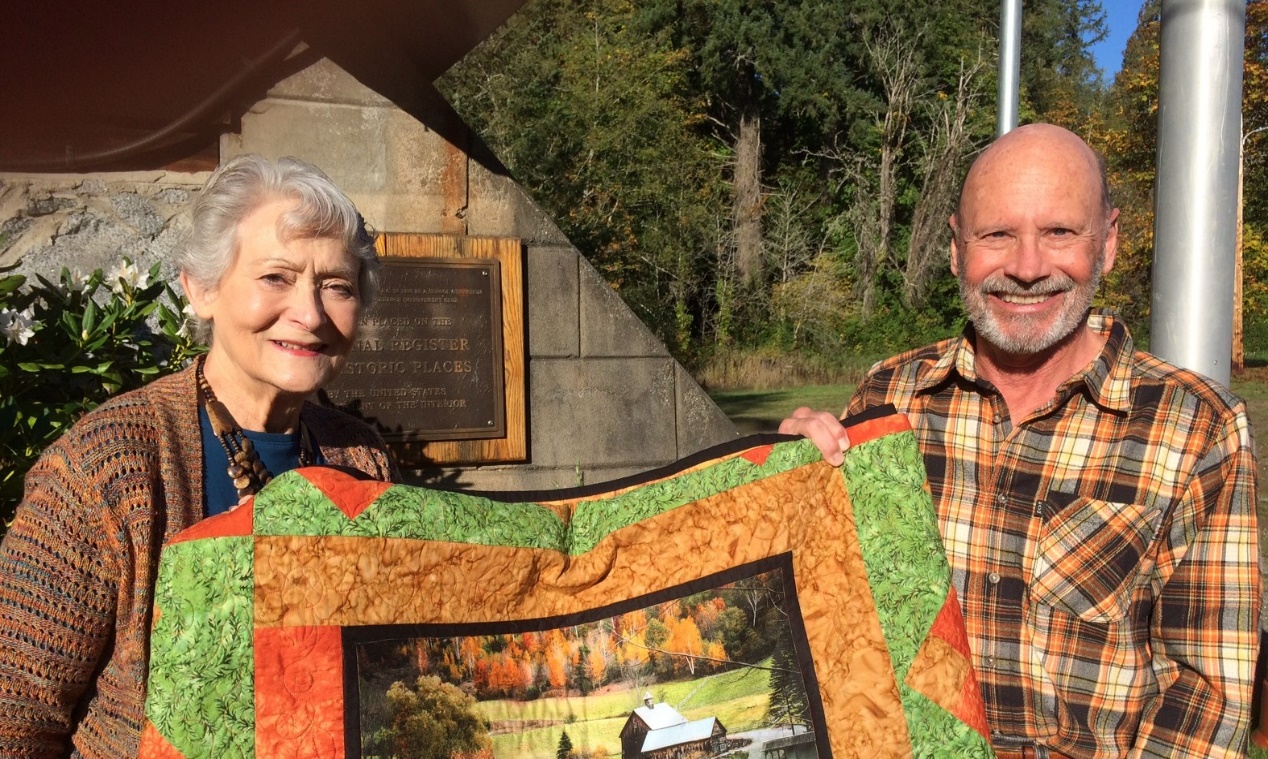 